Минстрой России 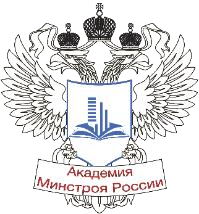 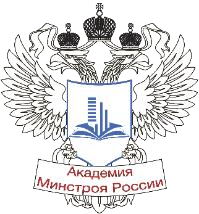 ФЕДЕРАЛЬНОЕ АВТОНОМНОЕ УЧРЕЖДЕНИЕ «РОСКАПСТРОЙ»Научно-образовательный центр дополнительного профессионального образования «АКАДЕМИЯ МИНСТРОЯ» 	 	129329, г. Москва, метро Свиблово, Игарский проезд, дом 2,  www.akdgs.ru/academ, akadem@akdgs.ru, (495) 739-45-82, доб. 126, (499) 186-13-47 	ПЛАН ОБЩЕРОССИЙСКИХ ПРАКТИЧЕСКИХ СЕМИНАРОВ  (ПОВЫШЕНИЕ КВАЛИФИКАЦИИ) НА 2017 ГОД Приложение 2 к письму ФАУ «РосКапСтрой» от 20.03.17 г. № 01-17/411 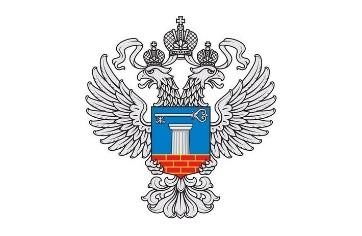 МИНСТРОЙ РОССИИ Федеральное автономное учреждение «РосКапСтрой» Научно-образовательный центр дополнительного профессионального образования в сфере строительства и жилищно-коммунального хозяйства  «АКАДЕМИЯ МИНСТРОЯ» ОБЩЕРОССИЙСКИЙ ПРАКТИЧЕСКИЙ СЕМИНАР ИНФРАСТРУКТУРНОЕ РАЗВИТИЕ  ГОРОДОВ - 2017 30-31 мая 2017 г., Москва, ГК «Измайлово» К участию в семинаре приглашены представители: Государственная Дума Федерального Собрания Российской Федерации 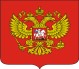 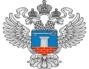 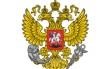 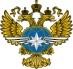 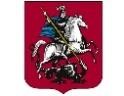 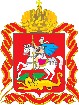 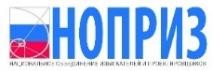 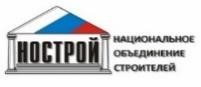 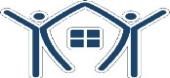 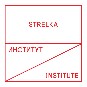 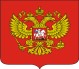 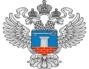 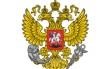 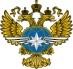 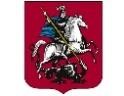 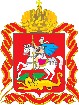 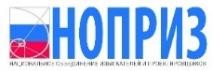 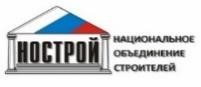 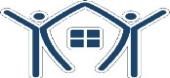 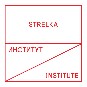 Министерство строительства и жилищно-коммунального хозяйства Российской Федерации Министерство экономического развития Российской Федерации Министерство транспорта Российской Федерации Правительство Москвы Правительство Московской области Национальное объединение изыскателей и проектировщиков Национальное объединение строителей Государственная корпорация Фонд содействия реформированию ЖКХ Институт медиа, дизайна и архитектуры «Стрелка» Целевая группа общероссийского практического семинара: руководители и специалисты органов исполнительной власти субъектов Российской Федерации и муниципальных образований. руководители и специалисты градостроительной отрасли и сферы жилищнокоммунального хозяйства. ПРОГРАММА ОБЩЕРОССИЙСКОГО  ПРАКТИЧЕСКОГО СЕМИНАРА* 	1. 	Государственная политика в сфере инфраструктурного развития городов. Законодательное 	и 	нормативно-техническое 	регулирование 	градостроительной деятельности. Развитие инфраструктуры на федеральном, региональном и муниципальном уровнях. Государственно-частное партнерство. Привлечение финансирования в проекты.  Снижение административных барьеров в жилищном строительстве.  Создание условий для развития конкуренции и расширения доступа застройщиков  к кредитным ресурсам. Ответственность органов государственной власти РФ, органов государственной власти субъектов РФ, органов местного самоуправления за обеспечение благоприятных условий жизнедеятельности населения. Роль национальных объединений в государственной политике инфраструктурного развития городов К выступлению приглашены: Ставицкий Леонид Оскарович – первый заместитель Министерства строительства  и жилищно-коммунального хозяйства Российской Федерации Чугуевская Елена Станиславовна – директор Департамента стратегического  и территориального планирования Министерства экономического развития Российской Федерации Зыкова Надежда Николаевна - заместитель начальника Главного управления архитектуры и градостроительства Московской области Правительства Московской области. «Разработка документов градостроительного зонирования в Московской области» Посохин Михаил Михайлович – президент Национального объединения изыскателей и проектировщиков (НОПРИЗ) Прядеин Виктор Васильевич – Национальное объединение строителей (НОСТРОЙ) Гармаш Оксана Алексеевна -  директор ГУП «Научно-исследовательский  и проектный институт Генплана города Москвы» Колесников Игорь Витальевич - Руководитель проекта направления «Городское хозяйство» фонда «Институт экономики города»  2. 	Комплексное освоение территорий в границах городов  Законодательное и нормативно-техническое регулирование комплексного  и устойчивого развития территорий. Федеральный закон от 03.07.2016  № 373-ФЗ «О внесении изменений в Градостроительный кодекс Российской Федерации, отдельные законодательные акты Российской Федерации в части совершенствования регулирования подготовки, согласования и утверждения документации по планировке территории и обеспечения комплексного и устойчивого развития территорий и признании утратившими силу отдельных положений законодательных актов Российской Федерации». Цели и задачи территориального планирования в системе стратегического социальноэкономического устойчивого и конкурентного развития городских  и сельских поселений, отдельных территорий и агломераций.  Обеспечение единства архитектурно-пространственной среды, сохранение культурного и архитектурного наследия, разработка архитектурно-строительных систем нового поколения К выступлению приглашены: Бачурина Светлана Самуиловна - ответственный секретарь Экспертного совета  по вопросам поэтапного внедрения технологий информационного моделирования  в промышленном и гражданском строительстве, советник Президента НОПРИЗ, д.э.н. Колонтай Александр Николаевич – Заместитель директора ГУП «Научноисследовательский и проектный институт Генплана города Москвы», Руководитель Генпроектного объединения Ильина Ирина Николаевна - директор Института региональных исследований  и городского планирования Национального исследовательского университета Высшая школа экономики. (НИУ ВШЭ) 	3. 	Развитие транспортной инфраструктуры городов Территориальное планирование развития и планировки территории размещения объектов транспортной инфраструктуры Развитие наземного городского транспорта. Организация дорожного движения. Методики и стандарты пешеходного и велосипедного движения, разработаны методические рекомендации по развитию транспортно-пересадочных узлов,  а также по развитию пешеходных пространств (зон) в городах Парковочное пространство в городах. Разработка концепции парковочного пространства. Созданию, развитие и функционирование системы «Единое парковочное пространство (ЕПП) в городах РФ» Российский и зарубежный опыт в сфере организации и безопасности дорожного движения, внедрения интеллектуальных транспортных систем (ИТС) Развитие транспортно-пересадочных узлов и пешеходных пространств (зон) в городах Развитие низкоуглеродных транспортных средств (автомобилей гибридного типа, заряжаемых от электросети, и электромобилей) в Российской Федерации Создание системы мониторинга выбросов парниковых газов автотранспортом Государственные 	информационные 	системы. 	Единая 	государственная информационная система обеспечения транспортной безопасности (ЕГИС ОТБ)  Единая государственная информационная система обеспечения транспортной безопасности (ЕГИС ОТБ). К выступлению приглашены: Тихонов Александр Васильевич – директор Департамента имущественных отношений и территориального планирования Министерства транспорта Российской Федерации Яхкинд Светлана Ильинична - начальник отдела ФАУ «Федеральный центр нормирования, стандартизации и технической оценки соответствия в строительстве» ГУП «Научно-исследовательский и проектный институт Генплана города Москвы» - представитель ФГУП «ЗащитаИнфоТранс» - представитель Енин Дмитрий Владимирович – Директор Института прикладных транспортных исследований, доцент МАДИ, к.т.н  	4. 	Создание комфортной городской среды: благоустройство и озеленение Формирование ландшафтно-визуального облика города как культурной ценности (идентичности) города. Утверждение правил благоустройства территории поселения, устанавливающих в том числе требования к содержанию зданий (включая жилые дома), сооружений  и земельных участков, на которых они расположены, к внешнему виду фасадов  и ограждений соответствующих зданий и сооружений, перечня работ  по благоустройству и периодичности их выполнения. Установление порядка участия собственников зданий (помещений в них) и сооружений в благоустройстве прилегающих территорий. Организация благоустройства территории муниципального образования:  Содержание и развитие сетей освещения. Обеспечение надежного  и высокоэффективного наружного освещения территории муниципального образования. Повышение освещенности городских улиц. Развитие рекреационных зон города: парки и посадки, пруды, сады  и водохранилища. Озеленение городских территорий. Благоустройство придомовой территории - проведение комплекса базовых работ  и услуг по поддержанию в исправном состоянии площадок, оград, мест отдыха, зеленых насаждений и других элементов благоустройств. Использование, охрана, защита, воспроизводство городских лесов, лесов особо охраняемых природных территорий, расположенных в границах населенных пунктов поселения.  К выступлению приглашены: Демченко Оксана Николаевна - Директор Департамента городской среды Министерства строительства и городского хозяйства Российской Федерации Гармаш Оксана Алексеевна - ГУП «Научно-исследовательский и проектный институт Генплана города Москвы» - представитель Садовникова Ольга Сергеевна - Начальник управления озеленения городских территорий и городской фауны Департамента жилищно-коммунального хозяйства города Москвы НИУ Московский государственный строительный университет - представитель Комитет по архитектуре и градостроительству г. Москвы – представитель Государственная корпорация Фонд содействия реформированию ЖКХ - представитель  5. Развитие коммунально-инженерной инфраструктуры и энергосбережение Развитие коммунального энерго-, газо- и теплоснабжения Развитие коллекторного хозяйства  Развитие водопроводно-канализационного хозяйства и систем технического водоснабжения Развитие системы водоотведения поверхностного стока  Повышение комфортности городской среды Энергосбережение 	и 	повышение 	энергетической 	эффективности на территории муниципальных образований К выступлению приглашены: Фадеев Александр Валерьевич – специалист Департамента жилищно-коммунального хозяйства Министерства строительства и жилищно-коммунального хозяйства Российской Федерации Артиков Рашид Худай-Бердыевич - Заместитель генерального директора  НП «Российское теплоснабжение» Гиличинская Ольга Львовна - Член рабочей группы при Экспертном Совете  ФАС России, Заместитель Директора ООО «ИТЦ Энергоэффект» 	Довлатова 	Елена 	Владимировна 	– 	исполнительный 	директор 	Российской ассоциации водоснабжения и водоотведения  	6. 	Формирование доступной городской среды для маломобильных групп населения Законодательство и нормативно-техническое регулирование в сфере доступности  для инвалидов объектов и услуг в городах в 2017-2020 гг.  Благоустройство объектов и обустройство инфраструктуры для обеспечения доступности городской среды для маломобильных групп населения, в том числе создание безбарьерной среды для маломобильных граждан в зоне общественных пространств. Требования к доступности зданий и сооружений для маломобильных групп населения при строительстве зданий и сооружений. К выступлению приглашены: Чистый Сергей Владимирович -  Вице-президент Национального благотворительного фонда " Город без барьеров", член рабочей группы международной организации «Barrier free Сity for all» «EUROCITIES» Европейского союза, к.э.н. Бухаров Евгений Александрович - Советник председателя ВОИ, Директор  АНО ЦИПИ «Общество для всех» Ларин Сергей Валентинович - начальник отдела контроля за соблюдением требований доступности для инвалидов объектов и услуг ГКУ «СК ДТСЗН города Москвы», к.т.н., доцент Осиновская Вера Борисовна – заместитель начальника отдела контроля  за соблюдением требований доступности для инвалидов объектов и услуг  ГКУ «СК ДТСЗН города Москвы»  	7. 	Охрана окружающей среды города Мероприятия муниципалитетов по экологии города с вязи с объявлением  2017 года годом Экологии. Улучшение природно-экологической ситуации и снижение уровня антропогенной нагрузки на окружающую среду. Развитие лечебно-оздоровительных местностей и курортов местного значения  на территории поселения, а также осуществление муниципального контроля  в области использования и охраны особо охраняемых природных территорий местного значения. Экологические требования и охрана окружающей среды при проектировании  и строительстве. Полигоны твердых бытовых отходов: проектирование, эксплуатация, рекультивация земель. К выступлению приглашены: Пичугина Наталья Анатольевна - Руководитель управления, Член Высшего экологического Совета Государственной Думы, Управление по промышленной  и экологической безопасности Исмаилов Рашид Айдынович  - директор Центра зеленых стандартов, член Общественного совета при Минприроды России, руководитель  рабочей группы по экологии и природопользованию Экспертного совета  и Правительстве РФ Губайдуллин Руслан Харисович - Исполнительный директор Ассоциации «Чистая страна» Седов Артем Владимирович - Генеральный директор ООО «Большая тройка» В рамках общероссийского практического семинара проводится повышение квалификации (24 часа) «Инфраструктурное развитие городов - 2017» с выдачей Удостоверения о повышении квалификации ФАУ «РосКапСтрой» Министерства строительства и жилищно-коммунального хозяйства НОЦ ДПО 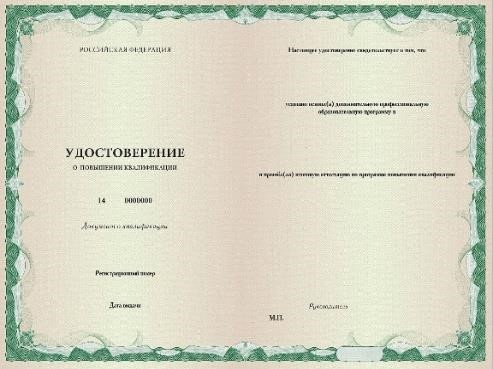 «Академия Минстроя»  * В программу семинара могут быть внесены изменения. Окончательный вариант программы по дням с ФИО спикеров будет размещен на сайте не позднее двух недель до начала мероприятия Приложение 3 Минстрой России ФЕДЕРАЛЬНОЕ АВТОНОМНОЕ УЧРЕЖДЕНИЕ «РОСКАПСТРОЙ» Научно-образовательный центр дополнительного профессионального образования «АКАДЕМИЯ МИНСТРОЯ» 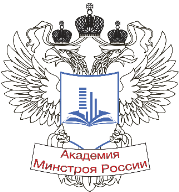 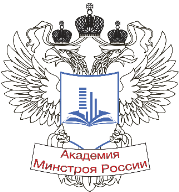  	129329, г. Москва, метро Свиблово, Игарский проезд, дом 2,  www.akdgs.ru/academ, akadem@akdgs.ru, (495) 739-45-82, доб. 126, (499) 186-13-47 ЗАЯВКА Общероссийский практический семинар (повышение квалификации) ИНФРАСТРУКТУРНОЕ РАЗВИТИЕ ГОРОДОВ -2017  Москва, ГК «Измайлово», корп. Альфа, Измайловское шоссе, д. 71, корп. Альфа Заявки на обучение необходимо направлять в электронном виде ответственным лицам: Жданова Мария (495) 585-73-20, Забудская Наталья (495) 532-55-14. E-mail: a1863383@yandex.ru  Последний срок подачи заявок – 25 мая 2017 г. Формат мероприятия Форма обучения Продолжительность Документ по окончании Стоимость, руб. Семинар очная 2 дня, 16 часов Сертификат участника 25 500 20 500 удаленно Повышение квалификации очно-заочная 3 дня, 24 часа Удостоверение о повышении квалификации 34 900 29 900 удаленно № пп Название мероприятия Даты проведения 1.  Инфраструктурное развитие городов: доступная среда для маломобильных групп населения 21-22 марта 2.  Управление твердыми коммунальными отходами - 2017 30-31 марта 3.  Информационное моделирование в проектировании и строительстве 25-26 мая 4.  Инфраструктурное развитие городов - 2017 30-31 мая 5.  Экология городской среды -2017. Практика и перспективы развития 19-20 июня 6.  Благоустройство и озеленение городов. Практика и перспективы развития 28-29 сентября 7.  Энергоэффективный город - 2017 5-6 октября 8.  Цифровая экономика: Умный город - 2017 26-27 октября 9.  Урбанистика – 2017 (научно-практическая конференция) 22 ноября 10.  Комплексное и устойчивое развитие территорий: практика и перспективы развития (2-й всероссийский практический семинар) 23-24 ноября 11.  Изменения в законодательстве Российской Федерации в сфере строительства в 2017-2018 гг. 14-15 декабря 12.  Развитие транспортной инфраструктуры городов-2017.  Практика и перспективы развития открытая дата 13.  Ценообразование и сметное нормирование в строительстве открытая дата 14.  Госзаказ в строительстве и ЖКХ - 2017 открытая дата 15.  Новое в законодательстве и практике инженерных изысканий для строительства - 2017 открытая дата 16.  Новое в законодательстве и практике подземного строительства в 2017. Практика и перспективы развития открытая дата Мероприятие Мероприятие Мероприятие Документы по окончании Срок обучения Стоимость участия Количество участников Участие в общероссийском практическом семинаре Участие в общероссийском практическом семинаре Участие в общероссийском практическом семинаре Сертификат участника 30-31 мая 25 500 руб. очно Участие в общероссийском практическом семинаре Участие в общероссийском практическом семинаре Участие в общероссийском практическом семинаре Сертификат участника 30-31 мая 20 500 руб. - удаленно Повышение квалификации Минстроя России ФАУ «РосКапСтрой» (29.05 -заочно, 30-31.05.17 – очно) Повышение квалификации Минстроя России ФАУ «РосКапСтрой» (29.05 -заочно, 30-31.05.17 – очно) Повышение квалификации Минстроя России ФАУ «РосКапСтрой» (29.05 -заочно, 30-31.05.17 – очно) Удостоверение о повышении квалификации 29-31 мая 34 900 руб. Повышение квалификации Минстроя России ФАУ «РосКапСтрой» (29.05 -заочно, 30-31.05.17 – очно) Повышение квалификации Минстроя России ФАУ «РосКапСтрой» (29.05 -заочно, 30-31.05.17 – очно) Повышение квалификации Минстроя России ФАУ «РосКапСтрой» (29.05 -заочно, 30-31.05.17 – очно) Удостоверение о повышении квалификации 29-31 мая 29 900 руб. - удаленно Название организации  (полное) Название организации  (полное) Название организации  (полное) Название организации (сокращенное) Название организации (сокращенное) Название организации (сокращенное) Адрес (место нахождения) организации,  в т.ч. почтовый индекс Адрес (место нахождения) организации,  в т.ч. почтовый индекс Адрес (место нахождения) организации,  в т.ч. почтовый индекс Фактический адрес организации,  в т.ч. почтовый индекс Фактический адрес организации,  в т.ч. почтовый индекс Фактический адрес организации,  в т.ч. почтовый индекс Ф.и.о. руководителя организации (полностью), должность руководителя, подписывающего договор на обучение, и на основании чего он действует  Ф.и.о. руководителя организации (полностью), должность руководителя, подписывающего договор на обучение, и на основании чего он действует  Ф.и.о. руководителя организации (полностью), должность руководителя, подписывающего договор на обучение, и на основании чего он действует  Банковские реквизиты организации ИНН / КПП Банковские реквизиты организации ИНН / КПП Банковские реквизиты организации ИНН / КПП Р/с Р/с Р/с Банк Банк Банк К/с К/с К/с БИК, ОКПО, ОКОНХ БИК, ОКПО, ОКОНХ БИК, ОКПО, ОКОНХ № пп ФИО. слушателя (полностью по паспортным данным) Возраст Паспортные данные Серия, №, дата выдачи, кем выдан Паспортные данные Серия, №, дата выдачи, кем выдан Данные об образовании (серия, номер, дата выдачи, учебное заведение) Данные об образовании (серия, номер, дата выдачи, учебное заведение) Данные об образовании (серия, номер, дата выдачи, учебное заведение) 1. 2. 3. Телефон контактный (с указанием кода) Телефон контактный (с указанием кода) Телефон контактный (с указанием кода) E-mail контактного лица E-mail контактного лица E-mail контактного лица Дата заполнения заявки Дата заполнения заявки Дата заполнения заявки 